Notes for video 6.2.: http://tinyurl.com/rr480/videos/2s-t-test  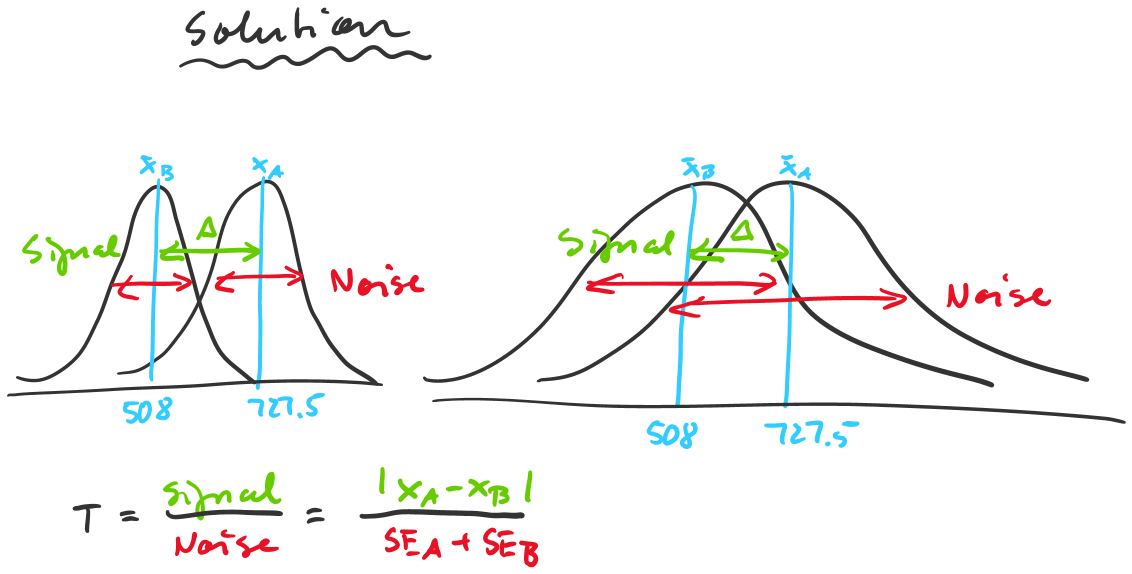 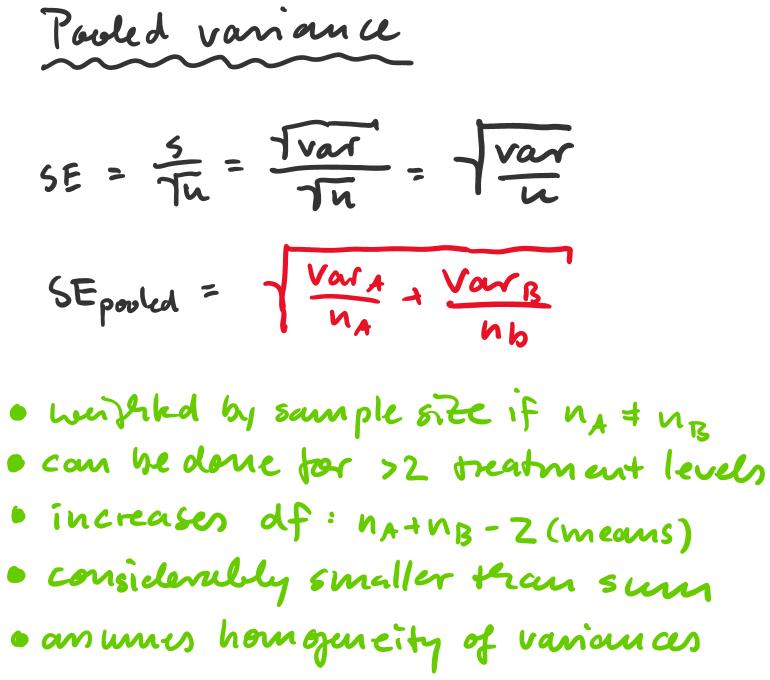 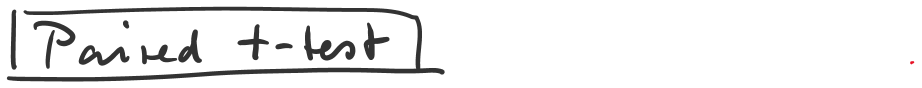 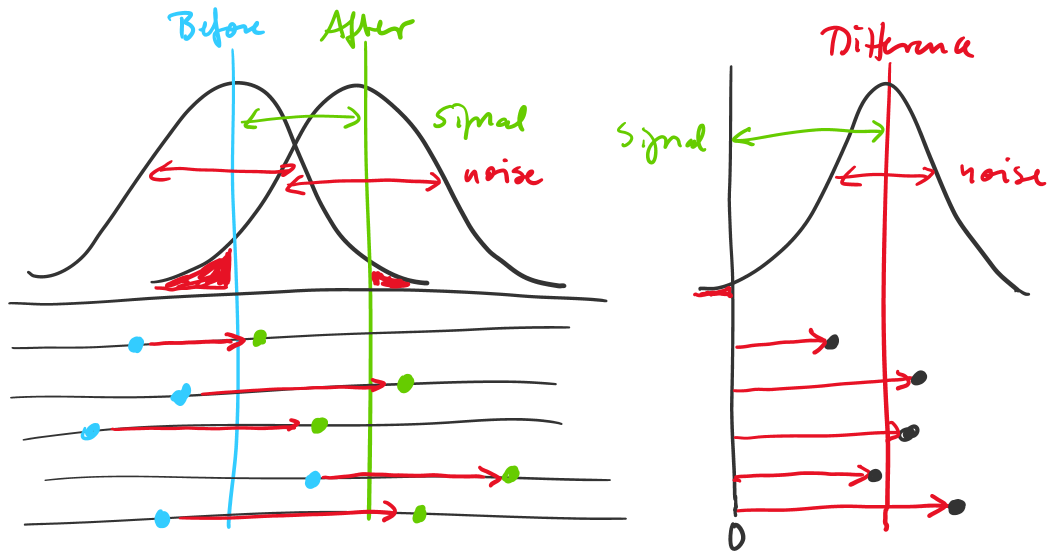 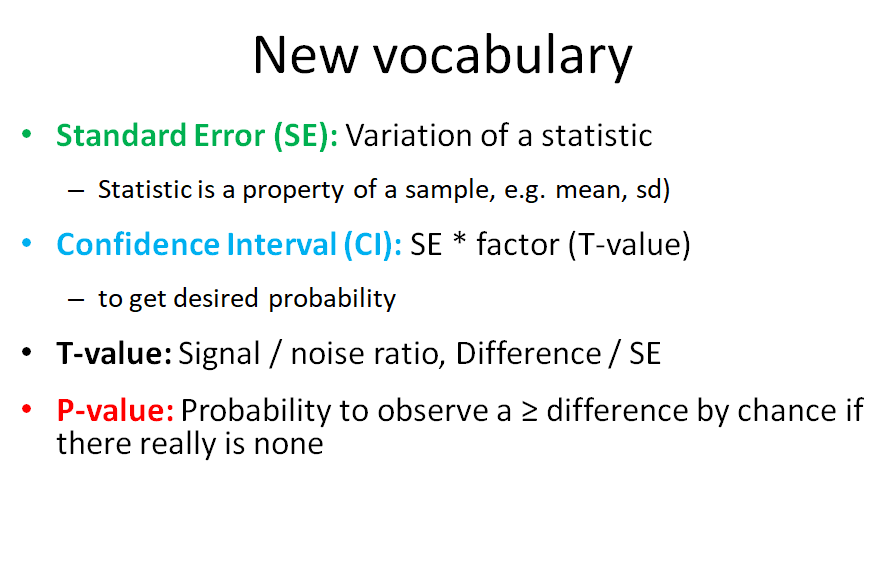 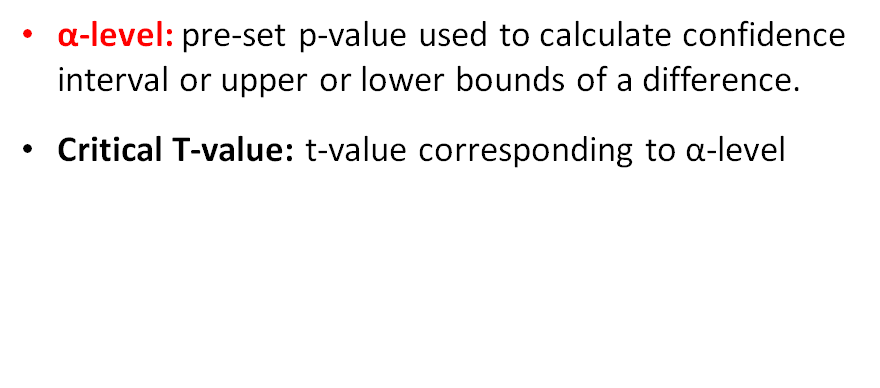 